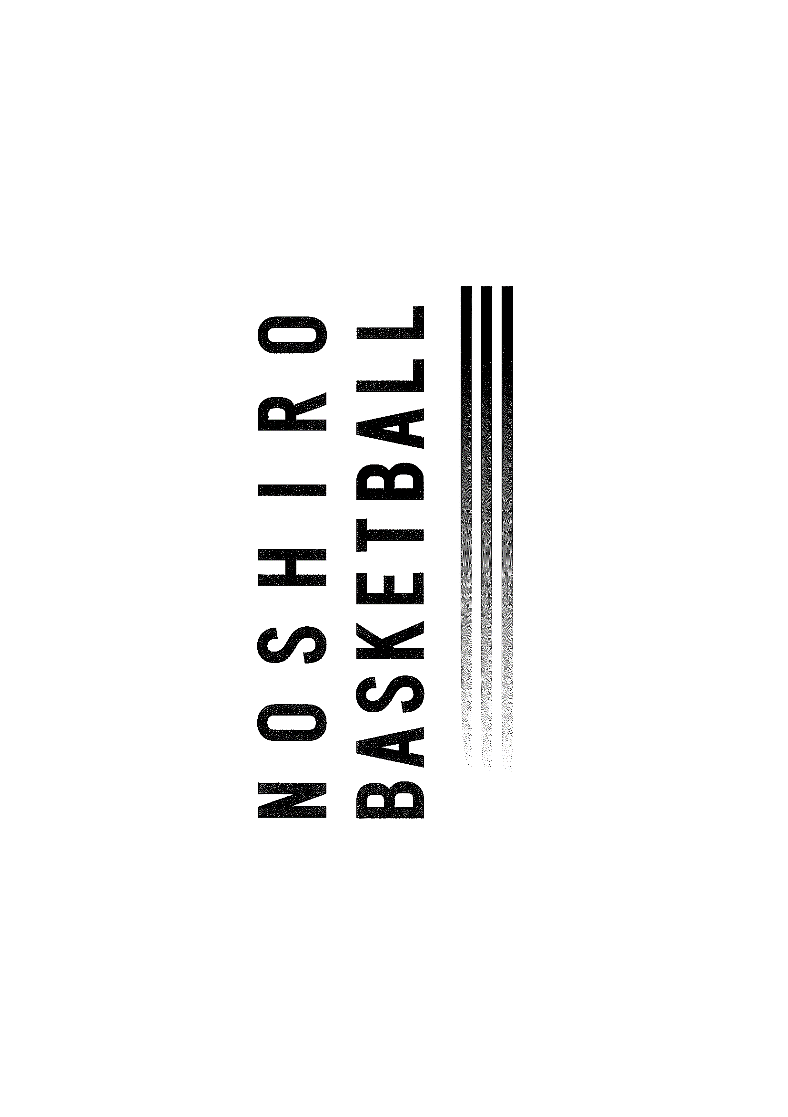 NOSHIRO BASKETBALL ACADEMY参 加 申 込 書 申込日：令和５年 　 月　  日 申込　  □男子　 □女子    ※該当箇所にレ印をご記入ください。（フリガナ） 氏 名：                　　　　　   生年月日：平成　　年　　月　　日　　　　　　　　　　　　　　　学校名：　　　　　　　  　　　　学年：　　年 　身長 ：　　cm         　　　　　　　　　　　　　　　 住 所：〒                      　　　　　　　　　　　　　　　　　　   所属中学校でJBAの選手登録の有無：　　□有　　　　□無 上記の者の参加を承諾します。 保護者氏名：                         　　　　　　　　（続柄：　　　）　保護者電話番号 ※日中連絡が取れるもの  （　）内〇印 （ 父　・　母 ）保護者メールアドレス：（　）内〇印　（　PC　・　携帯　）（ 父　・　母 ）　　　　　　　　　     保護者LINE ID：                  　　　　　　　　　　　　　　    　